FORMULARE CUPRINS:SCRISOARE DE ÎNAINTAREFormular nr. 1-  Propunerea financiarăFormular nr. 2- Declarație privind respectarea legislației privind condițiile de mediu, social și cu privire la relațiile de muncă Formular nr. 3- Declaratie privind neincadrarea în situaţiile prevăzute la art. 60 din Legea 98/2016 privind achizitiile publice – Conflictul de intereseOPERATOR ECONOMIC                                            Înregistrat la sediul autorității contractante.........................................(denumirea / numele, adresa, număr înregistrare,CUI, telefon, fax)			                         nr. .............. / ................................, ora .............SCRISOARE DE INAINTARECătre : Primaria Comunei Drăgoiești, localitatea Măzănăești, nr 97, județul SuceavaCa urmare a invitației dumneavoastră privind aplicarea procedurii pentru atribuirea contractului de executie lucrari la obiectivul de investiție “Amenajare alei pietonale la Cămin cultural Drăgoiești, comuna Drăgoiești, județul Suceava” noi ____________________________ (denumirea/numele ofertantului) va transmitem alăturat următoarele:Coletul sigilat si marcat in mod vizibil, conținând, in original:	a) oferta;	b) documentele care însoțesc oferta.Informații in legătură cu procedura:adresa completa pentru corespondenta, valabila pentru comunicări la prezenta procedura: ......................................................................................(denumire ofertant, localitate, strada, număr, cod poștal etc.)număr telefon ........................................număr fax valabil pentru comunicări ...............................................adresa e-mail valabila pentru comunicări ......................................Avem speranța ca oferta noastră este corespunzătoare si va satisface cerințele.Data completării : [……...................................]Numele si prenumele: [……...................................]Funcția: [………………………................................]Autorizat sa semneze aceasta oferta in numele: [……...................................]Semnătura .........................................Stampila Formular nr. 1Operator  economic...............................(denumirea/numele)OFERTĂCătre ....................................................................................................(denumirea autorităţii contractante şi adresa completă)1. După examinarea documentației de atribuire și înțelegerea completă a cerințelor din Caietul de Sarcini, subsemnatul/subsemnații, reprezentanti ai Ofertantului .......................................... [denumirea/numele ofertantului] ne angajăm să semnăm contractul__________________________ [introduceți denumirea contractului] să demarăm, să proiectăm,  executăm și să finalizăm lucrările specificate în acesta, în conformitate cu cerințele din documentația de atribuire și cu propunerea noastră tehnică anexată, la prețurile specificate mai jos, dupa cum reies din propunerea noastră financiară. Prin propunerea noastră financiară, pentru serviciile și lucrările descrise în documentația tehnică oferim un preț total de ______________ [introduceți suma în cifre și litere și moneda – din propunerea financiară], fără TVA,,  plătibilă după recepţia lucrărilor, la care se adaugă TVA în valoare de _________________ [introduceți suma în cifre și litere și moneda]. 2. Subsemnatul/subsemnații declarăm că: a. Am examinat conținutul documentaţiei de atribuire, precum și toate răspunsurile la solicitările de clarificări comunicate până la data depunerii ofertelor și îl acceptăm în totalitate, fără nicio rezervă sau restricție; b. Suntem de acord ca oferta noastră să rămână valabilă pentru o perioada de ____________ [introduceți numărul] zile, de la data limita de depunere a ofertelor, respectiv până la data de ________[ziua/luna/anul] și oferta va ramâne obligatorie pentru noi şi că poate fi acceptată în orice moment înainte de expirarea perioadei menţionate. c. Am înțeles și am acceptat prevederile legislației achizițiilor publice aplicabile acestei proceduri de atribuire, ca și oricare alte cerințe referitoare la forma, conținutul, instrucțiunile, stipulările și condițiile incluse în invitația/anunțul de participare și documentația de atribuire. Invitația/Anunțul de participare și documentația de atribuire au fost suficiente și adecvate pentru pregătirea unei oferte exacte iar oferta noastră a fost pregătită luând în considerare toate acestea. d. În calitate de ofertant la aceasta procedură de atribuire declarăm că nu am întreprins și nu vom întreprinde nicio acțiune și/sau inacțiune în scopul de a restricționa concurența. 3. Dacă oferta noastră este acceptată și vom semna contractul de achiziție publică, ne angajăm să constituim garanția de bună execuție în conformitate cu prevederile documentației de atribuire, în procent de 10 % din valoarea contractului, astfel: prin instrument de  garantare  emis de o societate bancară sau de o societate de asigurări prin reţineri succesive din facturi (se bifează opţiunea corespunzătoare)4. Până la încheierea şi semnarea contractului de achiziţie publică, aceasta ofertă împreună cu comunicarea transmisă de dumneavoastră prin care oferta noastră este acceptată ca fiind câştigătoare, vor constitui un contract angajant între noi.5. Înţelegem că nu sunteţi obligaţi să acceptaţi oferta cu cel mai scăzut preţ sau orice sau orice ofertă primită.Data:........................................................................................................................., (nume, prenume şi semnătură), L.S.în calitate de ............................................ legal autorizat să semnez oferta pentru şi în numele ...................................................... (denumirea/numele operatorului economic)Operator economic__________________  (denumirea/numele)ANEXA LA FORMULARUL DE OFERTĂ Formularul nr. 2OPERATOR ECONOMIC_____________________     (denumirea/numele)DECLARAȚIE PRIVIND RESPECTAREA LEGISLAȚIEI PRIVIND CONDIȚIILE DE MEDIU, SOCIAL ȘI CU PRIVIRE LA RELAȚIILE DE MUNCĂ PE TOATĂ DURATA DE ÎNDEPLINIRE A CONTRACTULUI DE LUCRĂRISubsemnatul/a ................................................................................ (nume / prenume, reprezentant legal / împuternicit al ............................................................................................... (denumirea / numele și sediu / adresa candidatului / ofertantului), în calitate de ofertant la procedura .................................................... cod CPV ............................., organizată de autoritatea contractantă ...................................(numele autorității)declar pe propria răspundere, că la elaborarea ofertei am ţinut cont de toate obligaţiile referitoare la  obligaţiile relevante din domeniile mediului, social şi al relaţiilor de muncă pentru activităţile ce se vor desfăşura pe parcursul îndeplinirii contractului de lucrări, în conformitate cu prevederile Legii securităţii şi sănătăţii în muncă nr. 319/2006, Legea 265/2006 privind aprobarea OUG 195/2005 privind protecția mediului și ale celorlaltor reglementări aplicabile.      Data ...............................Operator economic,...................... (semnatura autorizată şi ştampila)Formularul nr. 3OFERTANTUL  ____________________           (denumirea/numele)DECLARATIE privind neincadrarea în situaţiile prevăzute la art. 60 din  Legea 98/2016 privind achizitiile publice – Conflictul de intereseIn temeiul art.60  din Legea nr.98/2016 privind achizitiile publice, in vederea dovedirii neincadrarii ofertantului in situatia unui conflict de interese se comunica in cele ce urmeaza lista persoanelor cu functii de decizie din cadrul autoritatii contractante: Popescu Constantin – primar; Rusu Ilie - viceprimar;  consileri locali -  Bradatan Adrian Ionel, Bradatan Ilie Dragos, Bradatan Samoila, Bodnar Andrei, Bradatan Dumitru, Litean Constantin, Nitan Nicolaie, Paicu Vasile Stelica, Popescu Adrian, Popescu Maria; secretar UAT -Lungu Andreea Alexandra,  Comp.achizitii – Rusu Elena; Serv.Contabilitate - Chiș Corina1. Subsemnatul, reprezentant imputernicit al _______________________________,                                                                                     (denumirea/numele si sediul/adresa ofertantului)declar pe propria raspundere, sub sanctiunile aplicate faptei de fals in acte publice, ca nu ne aflam in nici una dintre situatiile prevazute la art. 60 din Legea 98/2016 privind achizitiile publice2. Subsemnatul declar ca informatiile furnizate sunt complete si corecte in fiecare detaliu si inteleg ca autoritatea contractanta are dreptul de a solicita, in scopul verificarii si confirmarii declaratiilor, situatiilor si documentelor care insotesc oferta, orice informatii suplimentare privind eligibilitatea noastra, precum si experienta, competenta si resursele de care dispunem.3. Subsemnatul autorizez prin prezenta orice institutie, societate comerciala, banca, alte persoane juridice sa furnizeze informatii reprezentantilor autorizati ai autoritatii contractante _____________________________________________________ cu privire la orice aspect                                                                            (denumirea si adresa autoritatii contractante)tehnic si financiar in legatura cu activitatea noastra.4. Prezenta declaratie este valabila pana la data de _________________________ .       (se precizeaza data expirarii perioadei de valabilitate a ofertei)  Data completarii ......................Ofertant,(Numele si prenumele in clar a persoanei care semneaza, stampila )1Valoarea maximă a lucrărilor executate de subcontractant (% din preţul total ofertat si valoare)2Garanţia de bună execuţie va fi constituită sub forma........................în cuantum de:3Perioada de garanţie de tehnica(luni calendaristice)4Perioada de mobilizare (numărul de zile calendaristice de la data primirii ordinului de începere a lucrărilor până la data începerii execuţiei)5Termenul pentru emiterea ordinului de începere a lucrărilor (numărul de zile calendaristice de la data semnării contractului)6Perioada medie de remediere a defectelor (zile calendaristice)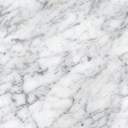 